APPLICATION FOR A HOTEL OPERATION PERMIT ($40.00 Fee)Please place a    next to the address where you would like VDH to mail correspondence                                                                                                 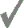 FACILITY INFORMATIONA separate plan review is required for all hotels prior to any construction, renovation, or conversion. I understand this form contains information subject to disclosure under §2.2-3700 of the Code of Virginia. Owner/Lessee Signature_______________________________________________________     Date: ___________________	   Printed Name ______________________________________________________□Hotel Name:□Hotel Name:Hotel Address:City/State/Zip:Hotel Phone: Email:□Owner Name:□Owner Name:Owner Address:City/State/Zip:Owner Phone:Email:□Lessee Name:□Lessee Name:Lessee Address:City/State/Zip:Lessee Phone:Email:Total # guest rooms: _________Facility type:___Hotel___Motel___Bed & BreakfastApplication for:___Change of ownership___New facilityOperation season:___Seasonal___Year-roundWater supply:___WaterworksPermit #:________________Private wellSewage disposal:___Public sewer___Onsite disposal system___Discharge systemWill there be food service? Will there be food service? ___Yes___NoFood Service may require a separate Food Establishment PermitFood Service may require a separate Food Establishment PermitFood Service may require a separate Food Establishment PermitFood Service may require a separate Food Establishment PermitAre there swimming facilities? (Check all that apply)___Sauna___Swimming pool___Hot tubSwimming/Sauna/Hot tub facilities require a separate construction permitSwimming/Sauna/Hot tub facilities require a separate construction permitSwimming/Sauna/Hot tub facilities require a separate construction permitSwimming/Sauna/Hot tub facilities require a separate construction permitAttached certificate of occupancy issued by Building Official?Attached certificate of occupancy issued by Building Official?___Yes___NoA certificate of occupancy is required for new hotels, and after construction or renovation.A certificate of occupancy is required for new hotels, and after construction or renovation.A certificate of occupancy is required for new hotels, and after construction or renovation.A certificate of occupancy is required for new hotels, and after construction or renovation.VDH USE ONLYVDH USE ONLYVDH USE ONLYVDH USE ONLYVDH USE ONLYFee Amount Received:___________Receipt #______________________________Receipt #______________________________Date:  ____________Received by:__________________________________Received by:__________________________________      Cash        Check        Credit Card                ……………………………………………      Cash        Check        Credit Card                ……………………………………………Tax Map/GPIN/Census Tract: ________________________________________________________________Tax Map/GPIN/Census Tract: ________________________________________________________________Tax Map/GPIN/Census Tract: ________________________________________________________________Tax Map/GPIN/Census Tract: ________________________________________________________________